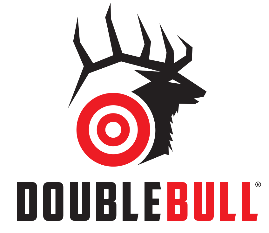 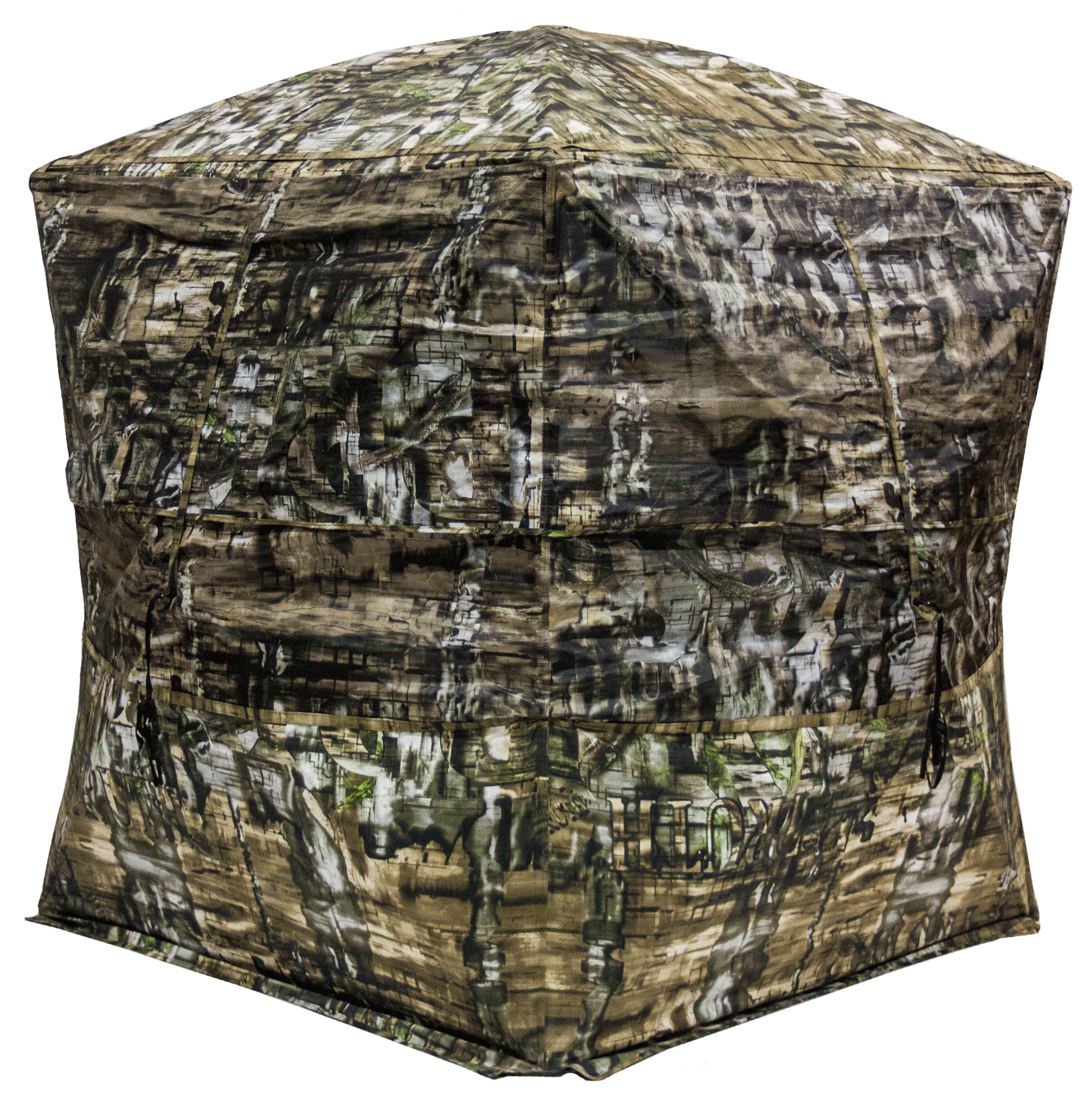 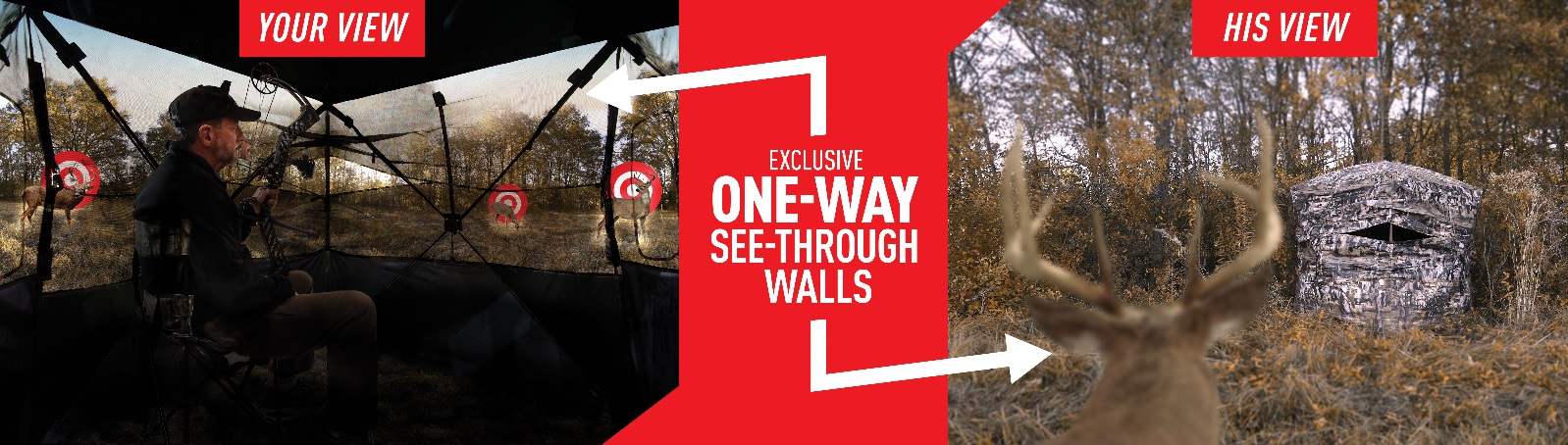 SKUNAMEUPCMSRP65150Surround View 360 0-10135-65150-3$499.9965151Surround View 2700-10135-65151-0$399.9965152Surround View 1800-10135-65152-7$299.99